Parmi ces nombres, lesquels peuvent être placés approximativement : a. en face de la flèche A ? ............................................................................b. en face de la flèche B ? .............................................................................c. Place approximativement le nombre 253 sur cette droite graduée.Complète chaque encadrement en écrivant le chiffre manquant :   Encadre les nombres suivants comme dans l’exemple :   Pose et effectue les multiplications :         a) 645 x 32                                                     b) 146 x 45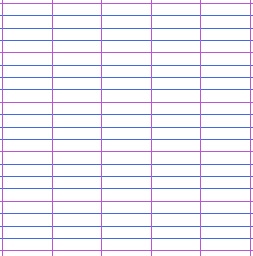 Observe ce graphique puis réponds aux questions : CompétencesScoreAssocier un nombre ou un encadrement à une grandeur en mesurant celle-ci à l’aide d’une unité (la demi-droite graduée comme mode de représentation des nombres)/5Encadrer des nombres entiers en utilisant les symboles < ou >/5Utiliser diverses stratégies de dénombrement (décompositions/recompositions additives ou multiplicatives)/5Mettre en œuvre un algorithme de calcul posé pour la multiplication à 1 chiffre/5Mettre en œuvre un algorithme de calcul posé pour la multiplication à 2 chiffres/5Lire, utiliser des modes de représentation de données numériques (graphiques simples)         /5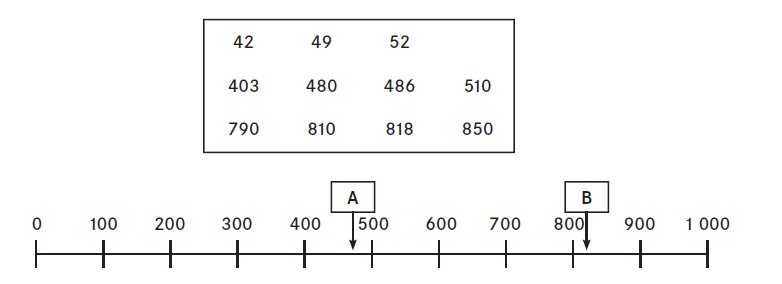 258 < 25… < 260289 < 2...0 < 293260 < 2…8 < 270508 < ...99 < 601Ecris le nombre qui correspond à chaque décomposition : Complète : Pose et effectue les multiplications :        a) 4 567 x 5                                               b) 2 675 x 6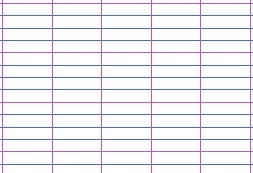 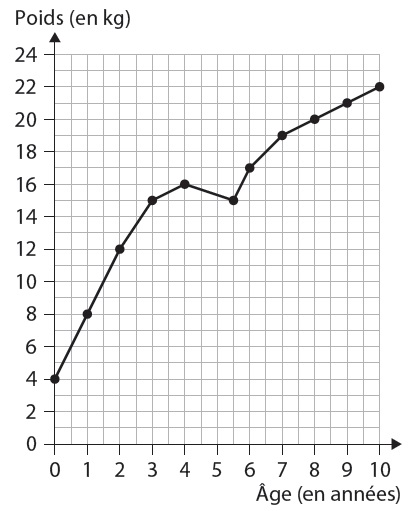 Combien pesait Bastien à 2 ans ?..................................................................................Combien pesait Bastien à la naissance ?..................................................................................À quel âge Bastien pesait-il 8 kg ?..................................................................................À quel âge Bastien pesait-il 19 kg ?..................................................................................Copie et complète avec les mots  suivants : baisse – hausse.« Entre 0 et 10 ans, le poids de Bastien a été en …..................… , mais entre 4 ans et 5 ans, son poids a subi une légère ...............…… . »